Муниципальное автономное общеобразовательное учреждение«Усть-Кубинский центр образования»РАБОЧАЯ  ПРОГРАММАучебный предметОбществознание 11класс2023– 2024 учебный годс.Устье, 2023I.Планируемые результаты освоения учебного предмета.1.1. Личностные.Результаты должны отражать:1)российскую гражданскую идентичность, патриотизм, уважение к своему народу, чувства ответственности перед Родиной, гордости за свой край, свою Родину, прошлое и настоящее многонационального народа России, уважение государственных символов (герб, флаг, гимн); 2) гражданскую позицию как активного и ответственного члена российского общества, осознающего свои конституционные права и обязанности, уважающего закон и правопорядок, обладающего чувством собственного достоинства, осознанно принимающего традиционные национальные и общечеловеческие гуманистические и демократические ценности; 3) готовность к служению Отечеству, его защите;4) сформированность мировоззрения, соответствующего современному уровню развития науки и общественной практики, основанного на диалоге культур, а также различных форм общественного сознания, осознание своего места в поликультурном мире; 5) сформированность основ саморазвития и самовоспитания в соответствии с общечеловеческими ценностями и идеалами гражданского общества; готовность и способность к самостоятельной, творческой и ответственной деятельности;6) толерантное сознание и поведение в поликультурном мире, готовность и способность вести диалог с другими людьми, достигать в нем взаимопонимания, находить общие цели и сотрудничать для их достижения; 7) навыки сотрудничества со сверстниками, детьми младшего возраста, взрослыми в образовательной, общественно полезной, учебно-исследовательской, проектной и других видах деятельности; 8) нравственное сознание и поведение на основе усвоения общечеловеческих ценностей;9) готовность и способность к образованию, в том числе самообразованию, на протяжении всей жизни; сознательное отношение к непрерывному образованию как условию успешной профессиональной и общественной деятельности; 10) эстетическое отношение к миру, включая эстетику быта, научного и технического творчества, спорта, общественных отношений; 11) осознанный выбор будущей профессии и возможностей реализации собственных жизненных планов; отношение к профессиональной деятельности как возможности участия в решении личных, общественных, государственных, общенациональных проблем; 1.2.Метапредметные	Результаты должны отражать:1)умение самостоятельно определять цели деятельности и составлять планы деятельности; самостоятельно осуществлять, контролировать и корректировать деятельность; использовать все возможные ресурсы для достижения поставленных целей и реализации планов деятельности; выбирать успешные стратегии в различных ситуациях; 2) умение продуктивно общаться и взаимодействовать в процессе совместной деятельности, учитывать позиции других участников деятельности, эффективно разрешать конфликты;3) владение навыками познавательной, учебно-исследовательской и проектной деятельности, навыками разрешения проблем; способность и готовность к самостоятельному поиску методов решения практических задач, применению различных методов познания; 4) готовность и способность к самостоятельной информационно-познавательной деятельности, владение навыками получения необходимой информации из словарей разных типов, умение ориентироваться в различных источниках информации, критически оценивать и интерпретировать информацию, получаемую из различных источников;5) умение использовать средства информационных и коммуникационных технологий (далее - ИКТ) в решении когнитивных, коммуникативных и организационных задач с соблюдением требований эргономики, техники безопасности, гигиены, ресурсосбережения, правовых и этических норм, норм информационной безопасности; 6) умение определять назначение и функции различных социальных институтов; 7) умение самостоятельно оценивать и принимать решения, определяющие стратегию поведения, с учетом гражданских и нравственных ценностей; 8) владение языковыми средствами - умение ясно, логично и точно излагать свою точку зрения, использовать адекватные языковые средства; 9) владение навыками познавательной рефлексии как осознания совершаемых действий и мыслительных процессов, их результатов и оснований, границ своего знания и незнания, новых познавательных задач и средств их достижения.Универсальные учебные действия:Регулятивные:выпускник научиться самостоятельно определять цели, задавать параметры и критерии, по которым можно определить, что цель достигнута;оценивать возможные последствия достижения поставленной цели в деятельности, собственной жизни и жизни окружающих людей, основываясь на соображениях этики и морали;ставить и формулировать собственные задачи в образовательной деятельности и жизненных ситуациях;оценивать ресурсы, в том числе время и другие нематериальные ресурсы, необходимые для достижения поставленной цели;выбирать путь достижения цели, планировать решение поставленных задач, оптимизируя материальные и нематериальные затраты; организовывать эффективный поиск ресурсов, необходимых для достижения поставленной цели;сопоставлять полученный результат деятельности с поставленной заранее целью.Познавательные:выпускник научиться искать и находить обобщенные способы решения задач, в том числе, осуществлять развернутый информационный поиск и ставить на его основе новые (учебные и познавательные) задачи;критически оценивать и интерпретировать информацию с разных позиций,  распознавать и фиксировать противоречия в информационных источниках;использовать различные модельно-схематические средства для представления существенных связей и отношений, а также противоречий, выявленных в информационных источниках;находить и приводить критические аргументы в отношении действий и суждений другого; спокойно и разумно относиться к критическим замечаниям в отношении собственного суждения, рассматривать их как ресурс собственного развития;выходить за рамки учебного предмета и осуществлять целенаправленный поиск возможностей для  широкого переноса средств и способов действия;выстраивать индивидуальную образовательную траекторию, учитывая ограничения со стороны других участников и ресурсные ограничения;Коммуникативные:осуществлять деловую коммуникацию как со сверстниками, так и со взрослыми (как внутри образовательной организации, так и за ее пределами), подбирать партнеров для деловой коммуникации исходя из соображений результативности взаимодействия, а не личных симпатий;при осуществлении групповой работы быть как руководителем, так и членом команды в разных ролях (генератор идей, критик, исполнитель, выступающий, эксперт и т.д.);координировать и выполнять работу в условиях реального, виртуального и комбинированного взаимодействия;развернуто, логично и точно излагать свою точку зрения с использованием адекватных (устных и письменных) языковых средств;распознавать конфликтогенные ситуации и предотвращать конфликты до их активной фазы, выстраивать деловую и образовательную коммуникацию, избегая личностных оценочных суждений.1.2 Предметные результаты:1.3.Предметные результаты:"Обществознание" (базовый уровень)Выпускник на базовом уровне научится:Человек. Человек в системе общественных отношенийВыделять черты социальной сущности человека;определять роль духовных ценностей в обществе;распознавать формы культуры по их признакам, иллюстрировать их примерами;различать виды искусства;соотносить поступки и отношения с принятыми нормами морали;выявлять сущностные характеристики религии и ее роль в культурной жизни;выявлять роль агентов социализации на основных этапах социализации индивида;раскрывать связь между мышлением и деятельностью;различать виды деятельности, приводить примеры основных видов деятельности;выявлять и соотносить цели, средства и результаты деятельности;анализировать различные ситуации свободного выбора, выявлять его основания и последствия; различать формы чувственного и рационального познания, поясняя их примерами;выявлять особенности научного познания;различать абсолютную и относительную истины;иллюстрировать конкретными примерами роль мировоззрения в жизни человека;выявлять связь науки и образования, анализировать факты социальной действительности в контексте возрастания роли образования и науки в современном обществе;выражать и аргументировать собственное отношение к роли образования и самообразования в жизни человека.Общество как сложная динамическая системаХарактеризовать общество как целостную развивающуюся (динамическую) систему в единстве и взаимодействии его основных сфер и институтов;выявлять, анализировать, систематизировать и оценивать информацию, иллюстрирующую многообразие и противоречивость социального развития;приводить примеры прогрессивных и регрессивных общественных изменений, аргументировать свои суждения, выводы;формулировать собственные суждения о сущности, причинах и последствиях глобализации; иллюстрировать проявления различных глобальных проблем.ЭкономикаРаскрывать взаимосвязь экономики с другими сферами жизни общества;конкретизировать примерами основные факторы производства и факторные доходы;объяснять механизм свободного ценообразования, приводить примеры действия законов спроса и предложения;оценивать влияние конкуренции и монополии на экономическую жизнь, поведение основных участников экономики;различать формы бизнеса;извлекать социальную информацию из источников различного типа о тенденциях развития современной рыночной экономики;различать экономические и бухгалтерские издержки;приводить примеры постоянных и переменных издержек производства;различать деятельность различных финансовых институтов, выделять задачи, функции и роль Центрального банка Российской Федерации в банковской системе РФ;различать формы, виды проявления инфляции, оценивать последствия инфляции для экономики в целом и для различных социальных групп;выделять объекты спроса и предложения на рынке труда, описывать механизм их взаимодействия;определять причины безработицы, различать ее виды;высказывать обоснованные суждения о направлениях государственной политики в области занятости; объяснять поведение собственника, работника, потребителя с точки зрения экономической рациональности, анализировать собственное потребительское поведение;анализировать практические ситуации, связанные с реализацией гражданами своих экономических интересов;приводить примеры участия государства в регулировании рыночной экономики;высказывать обоснованные суждения о различных направлениях экономической политики государства и ее влиянии на экономическую жизнь общества;различать важнейшие измерители экономической деятельности и показатели их роста: ВНП (валовой национальный продукт), ВВП (валовой внутренний продукт);различать и сравнивать пути достижения экономического роста.Социальные отношенияВыделять критерии социальной стратификации;анализировать социальную информацию из адаптированных источников о структуре общества и направлениях ее изменения;выделять особенности молодежи как социально-демографической группы, раскрывать на примерах социальные роли юношества;высказывать обоснованное суждение о факторах, обеспечивающих успешность самореализации молодежи в условиях современного рынка труда;выявлять причины социальных конфликтов, моделировать ситуации разрешения конфликтов;конкретизировать примерами виды социальных норм;характеризовать виды социального контроля и их социальную роль, различать санкции социального контроля;различать позитивные и негативные девиации, раскрывать на примерах последствия отклоняющегося поведения для человека и общества;определять и оценивать возможную модель собственного поведения в конкретной ситуации с точки зрения социальных норм;различать виды социальной мобильности, конкретизировать примерами;выделять причины и последствия этносоциальных конфликтов, приводить примеры способов их разрешения;характеризовать основные принципы национальной политики России на современном этапе;характеризовать социальные институты семьи и брака; раскрывать факторы, влияющие на формирование института современной семьи; характеризовать семью как социальный институт, раскрывать роль семьи в современном обществе;высказывать обоснованные суждения о факторах, влияющих на демографическую ситуацию в стране;формулировать выводы о роли религиозных организаций в жизни современного общества, объяснять сущность свободы совести, сущность и значение веротерпимости;осуществлять комплексный поиск, систематизацию социальной информации по актуальным проблемам социальной сферы, сравнивать, анализировать, делать выводы, рационально решать познавательные и проблемные задачи; оценивать собственные отношения и взаимодействие с другими людьми с позиций толерантности.ПолитикаВыделять субъектов политической деятельности и объекты политического воздействия;различать политическую власть и другие виды власти;устанавливать связи между социальными интересами, целями и методами политической деятельности;высказывать аргументированные суждения о соотношении средств и целей в политике;раскрывать роль и функции политической системы;характеризовать государство как центральный институт политической системы;различать типы политических режимов, давать оценку роли политических режимов различных типов в общественном развитии;обобщать и систематизировать информацию о сущности (ценностях, принципах, признаках, роли в общественном развитии) демократии;характеризовать демократическую избирательную систему;различать мажоритарную, пропорциональную, смешанную избирательные системы;устанавливать взаимосвязь правового государства и гражданского общества, раскрывать ценностный смысл правового государства;определять роль политической элиты и политического лидера в современном обществе;конкретизировать примерами роль политической идеологии;раскрывать на примерах функционирование различных партийных систем;формулировать суждение о значении многопартийности и идеологического плюрализма в современном обществе;оценивать роль СМИ в современной политической жизни;иллюстрировать примерами основные этапы политического процесса;различать и приводить примеры непосредственного и опосредованного политического участия, высказывать обоснованное суждение о значении участия граждан в политике.Правовое регулирование общественных отношенийСравнивать правовые нормы с другими социальными нормами;выделять основные элементы системы права;выстраивать иерархию нормативных актов;выделять основные стадии законотворческого процесса в Российской Федерации;различать понятия «права человека» и «права гражданина», ориентироваться в ситуациях, связанных с проблемами гражданства, правами и обязанностями гражданина РФ, с реализацией гражданами своих прав и свобод;обосновывать взаимосвязь между правами и обязанностями человека и гражданина, выражать собственное отношение к лицам, уклоняющимся от выполнения конституционных обязанностей;аргументировать важность соблюдения норм экологического права и характеризовать способы защиты экологических прав;раскрывать содержание гражданских правоотношений;применять полученные знания о нормах гражданского права в практических ситуациях, прогнозируя последствия принимаемых решений;различать организационно-правовые формы предприятий;характеризовать порядок рассмотрения гражданских споров;давать обоснованные оценки правомерного и неправомерного поведения субъектов семейного права, применять знания основ семейного права в повседневной жизни;находить и использовать в повседневной жизни информацию о правилах приема в образовательные организации профессионального и высшего образования;характеризовать условия заключения, изменения и расторжения трудового договора;иллюстрировать примерами виды социальной защиты и социального обеспечения;извлекать и анализировать информацию по заданной теме в адаптированных источниках различного типа (Конституция РФ, ГПК РФ, АПК РФ, УПК РФ);объяснять основные идеи международных документов, направленных на защиту прав человека."Обществознание" (базовый уровень) - требования к предметным результатам освоения интегрированного учебного предмета "Обществознание" должны отражать:1) сформированность знаний об обществе как целостной развивающейся системе в единстве и взаимодействии его основных сфер и институтов;2) владение базовым понятийным аппаратом социальных наук;3) владение умениями выявлять причинно-следственные, функциональные, иерархические и другие связи социальных объектов и процессов;4) сформированность представлений об основных тенденциях и возможных перспективах развития мирового сообщества в глобальном мире;5) сформированность представлений о методах познания социальных явлений и процессов;6) владение умениями применять полученные знания в повседневной жизни, прогнозировать последствия принимаемых решений;7) сформированность навыков оценивания социальной информации, умений поиска информации в источниках различного типа для реконструкции недостающих звеньев с целью объяснения и оценки разнообразных явлений и процессов общественного развития.II. Содержание учебного предмета Обществознание 11 класс (68 часов) на  учебный год при 34 учебной неделе. ( 2 часа в неделю). Реализация рабочей программы осуществляется с использованием учебно-методического комплекта:Учебно-тематический планы	11 класс	68 часов	Формы организации учебной деятельностиКонтингент обучающихся 11   класса составляет  15 человек. Для осуществления программы используется классно-урочная система. Преобладающими типами урока являются урок новых знаний, комбинированный урок и урок- контроля. Используются формы организации деятельности обучающихся на уроках истории : фронтальная работа в группах, парах, индивидуальная и с элементами соревнований. Основные виды учебной деятельности в 11классе на уроках обществознания: работа с терминами и понятиями, устные ответы на вопросы, работа с учебником, работа с текстами.III. Календарно-тематическое планированиеРАССМОТРЕНОМетодичексий советПротокол от 24.08.2023г.№1ОДОБРЕНОПедагогический советПротокол от 25.08.2023г.№1       Приказ от 31.08.2023г. №166-од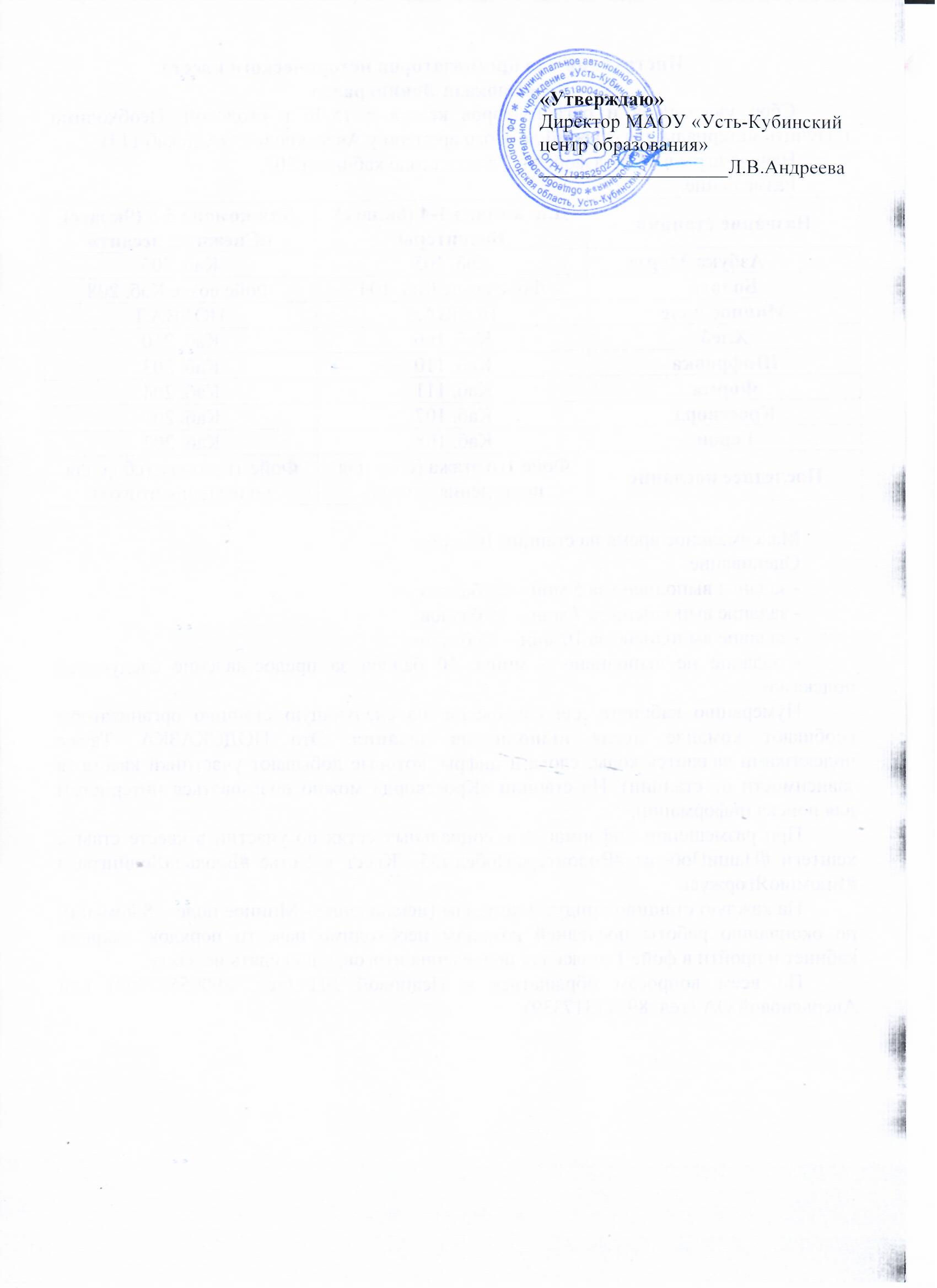 УчительПетровский Д.А.Категория   ВысшаяКласс11Всего часов в год68Всего часов в неделю2Порядковый номер учебника в Федеральном перечнеАвтор/Авторский коллективНазвание учебникаКлассИздатель учебникаНормативный документ1.1.3.3.5.3.1Кудина М.В., Рыбакова М.В., Пушкарева Г.В. и др. Под ред. Никонова В.А.Обществознание (базовый уровень) (в 2 частях)10-11Русское словоПриказ министерства просвещения от 20 мая 2010 года № 254ТемаКоличество часов в авторской программеКоличество часов в рабочей программеТематические контрольные работыРаздел 5. Социальные отношения12141Раздел 6.Политика20201Раздел 7. Правовое регулирование общественных отношений34+224+101Итого 6868		№урокаДата проведенияДата проведенияТема урокаТип урокаВоспитательные задачиВиды/формыконтроля,КИМ		№урокапо планупо фактуТема урокаТип урокаВоспитательные задачиВиды/формыконтроля,КИМРаздел5. Социальные отношения 14 чРаздел5. Социальные отношения 14 чРаздел5. Социальные отношения 14 чРаздел5. Социальные отношения 14 чРаздел5. Социальные отношения 14 чРаздел5. Социальные отношения 14 чРаздел5. Социальные отношения 14 ч104.09Социальная структура общества и социальные отношенияосознание духовных ценностей российского народа;
сформированность нравственного сознания, этического поведения, способность оценивать ситуацию и принимать осознанные решения,
ориентируясь на морально-нравственные нормы и ценности;
осознание личного вклада в построение устойчивого будущего;
ответственное отношение к своим родителям, созданию семьи на основе
осознанного принятия ценностей семейной жизни в соответствии с традициями
народов России204.09Социальная стратификация и неравенствоосознание духовных ценностей российского народа;
сформированность нравственного сознания, этического поведения, способность оценивать ситуацию и принимать осознанные решения,
ориентируясь на морально-нравственные нормы и ценности;
осознание личного вклада в построение устойчивого будущего;
ответственное отношение к своим родителям, созданию семьи на основе
осознанного принятия ценностей семейной жизни в соответствии с традициями
народов России311.09Социальная мобильность и ее видыосознание духовных ценностей российского народа;
сформированность нравственного сознания, этического поведения, способность оценивать ситуацию и принимать осознанные решения,
ориентируясь на морально-нравственные нормы и ценности;
осознание личного вклада в построение устойчивого будущего;
ответственное отношение к своим родителям, созданию семьи на основе
осознанного принятия ценностей семейной жизни в соответствии с традициями
народов России411.09Социальные нормы и социальный контрольосознание духовных ценностей российского народа;
сформированность нравственного сознания, этического поведения, способность оценивать ситуацию и принимать осознанные решения,
ориентируясь на морально-нравственные нормы и ценности;
осознание личного вклада в построение устойчивого будущего;
ответственное отношение к своим родителям, созданию семьи на основе
осознанного принятия ценностей семейной жизни в соответствии с традициями
народов России518.09Отклоняющееся поведениеосознание духовных ценностей российского народа;
сформированность нравственного сознания, этического поведения, способность оценивать ситуацию и принимать осознанные решения,
ориентируясь на морально-нравственные нормы и ценности;
осознание личного вклада в построение устойчивого будущего;
ответственное отношение к своим родителям, созданию семьи на основе
осознанного принятия ценностей семейной жизни в соответствии с традициями
народов России618.09 Социальные группы и их типыосознание духовных ценностей российского народа;
сформированность нравственного сознания, этического поведения, способность оценивать ситуацию и принимать осознанные решения,
ориентируясь на морально-нравственные нормы и ценности;
осознание личного вклада в построение устойчивого будущего;
ответственное отношение к своим родителям, созданию семьи на основе
осознанного принятия ценностей семейной жизни в соответствии с традициями
народов России725.09Молодежь как социальная группаосознание духовных ценностей российского народа;
сформированность нравственного сознания, этического поведения, способность оценивать ситуацию и принимать осознанные решения,
ориентируясь на морально-нравственные нормы и ценности;
осознание личного вклада в построение устойчивого будущего;
ответственное отношение к своим родителям, созданию семьи на основе
осознанного принятия ценностей семейной жизни в соответствии с традициями
народов России825.09 Социальный конфликтосознание духовных ценностей российского народа;
сформированность нравственного сознания, этического поведения, способность оценивать ситуацию и принимать осознанные решения,
ориентируясь на морально-нравственные нормы и ценности;
осознание личного вклада в построение устойчивого будущего;
ответственное отношение к своим родителям, созданию семьи на основе
осознанного принятия ценностей семейной жизни в соответствии с традициями
народов России902.10Этнические общностиосознание духовных ценностей российского народа;
сформированность нравственного сознания, этического поведения, способность оценивать ситуацию и принимать осознанные решения,
ориентируясь на морально-нравственные нормы и ценности;
осознание личного вклада в построение устойчивого будущего;
ответственное отношение к своим родителям, созданию семьи на основе
осознанного принятия ценностей семейной жизни в соответствии с традициями
народов России1002.10Межнацтональные отношения, межэтнические конфликтыосознание духовных ценностей российского народа;
сформированность нравственного сознания, этического поведения, способность оценивать ситуацию и принимать осознанные решения,
ориентируясь на морально-нравственные нормы и ценности;
осознание личного вклада в построение устойчивого будущего;
ответственное отношение к своим родителям, созданию семьи на основе
осознанного принятия ценностей семейной жизни в соответствии с традициями
народов России1109.10Конституциональные принципы национальной политики в Российской Федерацииосознание духовных ценностей российского народа;
сформированность нравственного сознания, этического поведения, способность оценивать ситуацию и принимать осознанные решения,
ориентируясь на морально-нравственные нормы и ценности;
осознание личного вклада в построение устойчивого будущего;
ответственное отношение к своим родителям, созданию семьи на основе
осознанного принятия ценностей семейной жизни в соответствии с традициями
народов России1209.10Семья и бракосознание духовных ценностей российского народа;
сформированность нравственного сознания, этического поведения, способность оценивать ситуацию и принимать осознанные решения,
ориентируясь на морально-нравственные нормы и ценности;
осознание личного вклада в построение устойчивого будущего;
ответственное отношение к своим родителям, созданию семьи на основе
осознанного принятия ценностей семейной жизни в соответствии с традициями
народов России13-1416.10ПОУ «Социальные отношения»Контрольная работа.осознание духовных ценностей российского народа;
сформированность нравственного сознания, этического поведения, способность оценивать ситуацию и принимать осознанные решения,
ориентируясь на морально-нравственные нормы и ценности;
осознание личного вклада в построение устойчивого будущего;
ответственное отношение к своим родителям, созданию семьи на основе
осознанного принятия ценностей семейной жизни в соответствии с традициями
народов РоссииРаздел 6. Политика 20 часовРаздел 6. Политика 20 часовРаздел 6. Политика 20 часовРаздел 6. Политика 20 часовРаздел 6. Политика 20 часовРаздел 6. Политика 20 часовРаздел 6. Политика 20 часов1523.10Политическая власть. сформированность гражданской позиции обучающегося как активного
и ответственного члена российского общества;
осознание своих конституционных прав и обязанностей, уважение закона
и правопорядка;
принятие традиционных национальных, общечеловеческих гуманистических
и демократических ценностей; уважение ценностей иных культур, конфессий;
готовность противостоять идеологии экстремизма, национализма,
ксенофобии, дискриминации по социальным, религиозным, расовым,
национальным признакам;
готовность вести совместную деятельность в интересах гражданского
общества, участвовать в самоуправлении в образовательной организации;
умение взаимодействовать с социальными институтами в соответствии с их
функциями и назначением;
готовность к гуманитарной и волонтерской деятельности, сформированность российской гражданской идентичности, патриотизма,
уважения к своему народу, чувства ответственности перед Родиной, гордости
за свой край, свою Родину, свой язык и культуру, прошлое и настоящее
многонационального народа России;
ценностное отношение к государственным символам, историческому и
природному наследию, памятникам, традициям народов России; достижениям
России в науке, искусстве, спорте, технологиях, труде; идейная убежденность,
готовность к служению Отечеству и его защите, ответственность за его судьбу1623.10Политические институты1730.10Государство 1830.10Формы государства1913.11Политическая система2013.11Политическая культура общества2120.11Политическая идеология2220.11Политический режим2327.11Демократия2427.11Гражданское общество и правовое государство25-2604.12 Избирательный процесс и избирательная система2711.12Политические партии и партийная система2811.12Политические элиты и политические лидеры2918.12Роль СМИ в политической жизни общества3018.12Политический процесс3125.12Политическая культура личности3225.12Политическое участие33-3415.01Повторительно-обобщающий урок по теме : «Политика»Контрольная работаРаздел 7. Правовое регулирование общественных отношений 24 часаРаздел 7. Правовое регулирование общественных отношений 24 часаРаздел 7. Правовое регулирование общественных отношений 24 часаРаздел 7. Правовое регулирование общественных отношений 24 часаРаздел 7. Правовое регулирование общественных отношений 24 часаРаздел 7. Правовое регулирование общественных отношений 24 часаРаздел 7. Правовое регулирование общественных отношений 24 часа35-3622.01Право в системе социальных норм. сформированность мировоззрения, соответствующего современному уровню
развития науки, включая социальные науки, и общественной практики,
основанного на диалоге культур, способствующего осознанию своего места
в поликультурном мире;
совершенствование языковой и читательской культуры как средства
взаимодействия между людьми и познания мира; языковое и речевое развитие
человека, включая понимание языка социально-экономической и политической
коммуникации;
осознание ценности научной деятельности, готовность осуществлять
проектную и исследовательскую деятельность индивидуально и в группе;
мотивация к познанию и творчеству, обучению и самообучению на протяжении
всей жизни, интерес к изучению социальных и гуманитарных дисциплин, сформированность самосознания, включающего способность понимать свое
эмоциональное состояние, видеть направления развития собственной
эмоциональной сферы, быть уверенным в себе в межличностном взаимодействии
и при принятии решений;
сформированность саморегулирования, включающего самоконтроль,
умение принимать ответственность за свое поведение, способность
адаптироваться к эмоциональным изменениям и проявлять гибкость, быть
открытым новому;
сформированность внутренней мотивации, включающей стремление
к достижению цели и успеху, оптимизм, инициативность, умение действовать,
исходя из своих возможностей; готовность и способность овладевать новыми
социальными практиками, осваивать типичные социальные роли;
сформированность эмпатии, включающей способность понимать
эмоциональное состояние других, учитывать его при осуществлении
коммуникации, способность к сочувствию и сопереживанию;
сформированность социальных навыков, включающих способность
выстраивать отношения с другими людьми, заботиться, проявлять интерес и
разрешать конфликты.37-3829.01Система российского права: элементы системы права; частное и публичное право; материальное и процессуальное право.39-4005.02Источники права. 4112.02Законотворческий процесс в Российской Федерации.4212.02Гражданство Российской Федерации.  4319.02Конституционные права и обязанности гражданина РФ.4419.02Законодательные основы профессионального образования4526.02Основы трудового права4626.02Основы гражданского права47-4804.03Имущественные и неимущественные права4911.03Основы семейного права5011.03Правовые основы социальной защиты и социального обеспечения5118.03Основы экологического права5218.03Основы гражданского процесса5301.04Особенности административной юстиции и уголовного процесса5401.04Конституционное судопроизводство5508.04Законодательство в сфере антикоррупционной политики государства5608.04Правовая база противодействия терроризму в РФ5715.04Основы международного права5815.04Повторительно-обобщающий урок по теме «Правовое регулирование общественных отношений»Контрольная работа10 уроков –резерв.68Итоговый урок.